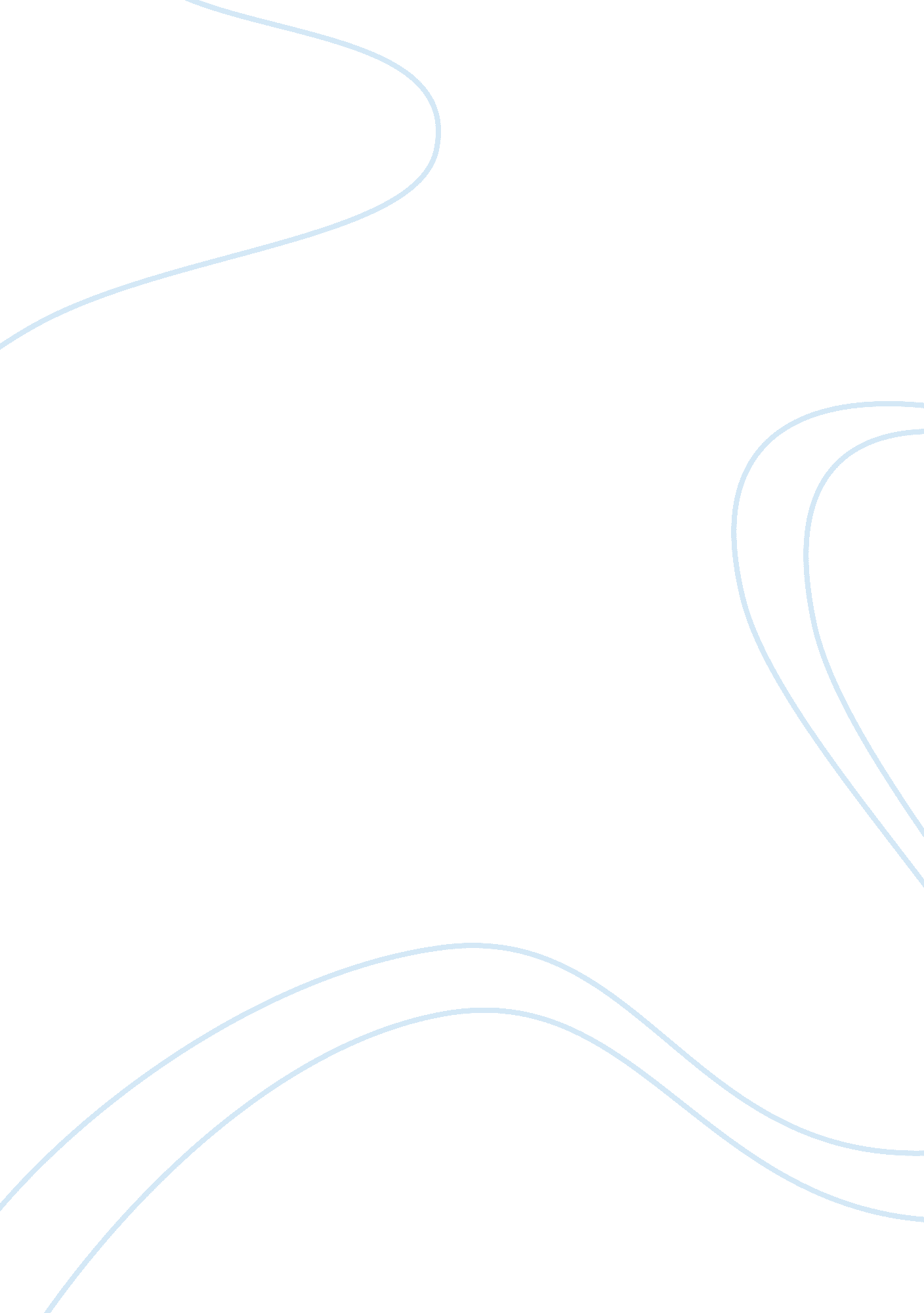 Free essay on garbologyEnvironment, Pollution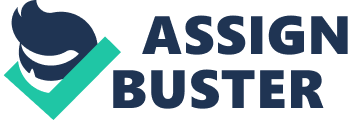 This assignment is probably more difficult as a dorm student, but I accounted for my own trash and incorporated some of what was in the receptacle at the end of the hall. I personally realized that I throw out many items that can be recycled. Although there are recycling containers at the end of the hall, I do not have a place to sort them apart from my trash in my room, so I just throw them in the trash if I am in my room. If I will be walking by a recycling can when I am holding an empty can or bottle, I do recycle it, but I do not seem to go out of my way to do so. I also throw out paper frequently. Again, this could be recycled. But, again, there is no paper recycling in my room, so I just throw it out. I also have a lot of waste by eating single serve packaged items. I can say that this is practical for my lifestyle at this time. Living in the dorm, I do not want to have food that is opened in my room. There is too great a risk that I will attract unwanted vermin. Not only is it nasty, but if the other gender finds out, my social life will take a hit as well. Also, I like a great variety in my snack choices, so if I were to open a large bag of something, there is a great chance that I would not finish it, which would just result in even more waste. There is also a variety of take-out consumed in my room. I am not always the one eating it, but many nationalities have had their cuisine sampled within my walls over the past week, five, to be exact. It is a multi-cultural feast in this room. There is no bias for the belly here. 
A number of tissues and napkins were in the trash, some cotton swabs, cotton balls, and a sock with a hole in it. Nothing exciting really was found in the garbage except a realization that I am wasteful. 